Laundry Essentials 						           Name: ____________________Directions: Read the Laundry Essentials Handout then complete this worksheet on the space provided.Why should clothes be sorted before they are placed in the wash? Sort your laundry loads according to: 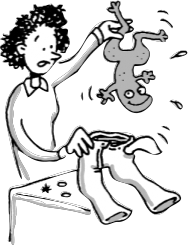 Color: ✔  _________________________________________________  ✔ __________________________________________________  ✔  __________________________________________________  		 Fabric and construction:✔ ___________________________________________________ ✔ ___________________________________________________Degree of soil: ✔ ______________________________________________________________________ ✔ _______________________________________________________________________  Other checks: ✔ _______________________________________________________________________✔ _______________________________________________________________________✔ _______________________________________________________________________✔ _______________________________________________________________________✔ _______________________________________________________________________✔ _______________________________________________________________________When do you need extra detergent? When should detergents be added?  What type of laundry detergent should you use in cold water? ________________________What water temperature cleans heavily soiled clothes best?__________________________When should you use warm water to wash the laundry? _____________________________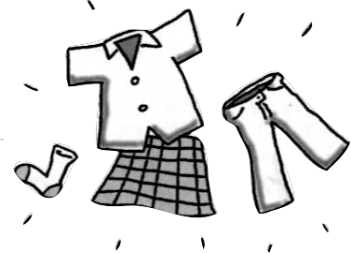 Why is bleached used on laundry? How often can it be used? What type of bleach is safe to use on colored fabrics? What do color-safe bleaches use to keep colors brighter? Describe how they work.Describe the two ways bleach can be safely added to the washer when there is no automatic dispenser.a) clothes are already in the machine - 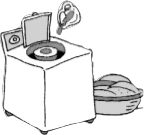 b) clothes are not in the machine yet -  Why is fabric softener sometimes added to the wash?  How do you add fabric softener to the laundry?What problems can occur when laundry is washed in water temperatures below 65F? Why is it important to have the correct water level for the laundryWhite fabrics and very dirty solid colors should be washed in __________ water temperatures. Warm water is recommended for ________________________________________________	___________________________________________________________________________What two things should be done to clothes before placing them in the dryer? 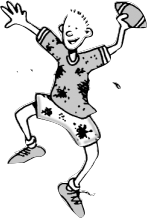 What does over-drying do to clothes? What is the best way to treat unknown stains? How do you prevent dye transfer or bleeding from a new pair of dark jeans? Draw the care label symbols for washing, bleaching, drying, ironing and dry clean below.What is the simple temperature pattern used for the ASTM care symbol system? 		 	Hot or High = __________________ 										Warm or Medium = _______________ 								       	Cool, Cold or Low = ________________  Overall Dinginess and poor cleaning can be caused by:improper __________________________ and not pretreating spots, stains and heavily soiled garments 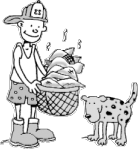 Not using enough _____________________________ Not using __________________________ suitable for the fabric Not using the proper _______________________________________     				on the washer Not loading the washer __________________________ Sort the 13 stains into the following three general cleaning methods:	Mud, Ink & Felt Tip markers, Egg, Chocolate, Beverages, Blood, Juice, 	Deodorant, 	Milk Products, Gravy, Tomato Products, Oil & Grease, Grass_______________________      ________________________	  ______________________________________________      ________________________	  ______________________________________________      ________________________	  ______________________________________________      ________________________	  ______________________________________________      ________________________	  _______________________When is the best time to treat a stain? 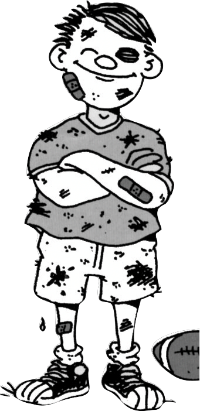 Why is it important to check that stains are gone before placing clothes in the dryer?Soak in cool or cold water. Pretreat and wash in hottest water safe for fabric.Rinse in cool water and pretreat. Rinse and repeat, if necessary. Wash in cold water, using appropriate bleach.Pretreat stains. Wash in hottest water safe for fabric, using appropriate bleach.